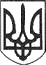 РЕШЕТИЛІВСЬКА МІСЬКА РАДАПОЛТАВСЬКОЇ ОБЛАСТІРОЗПОРЯДЖЕННЯ18 травня 2023 року                                                                                            № 137Про визначення уповноваженої особи для доступу до геопотралу Національної інфраструктури геопросторових данихКеруючись ст. 42 Закону України „Про місцеве самоврядування в Україні”, Законом України „Про національну інфраструктуру геопросторових даних”  ЗОБОВ’ЯЗУЮ:Визначити  ЯТЧИК Наталію Олексіївну, заступника начальника відділу земельних ресурсів та охорони навколишнього середовища виконавчого комітету міської ради, уповноваженою особою для доступу до геопорталу Національної інфраструктури геопросторових даних.Міський голова								О.А. Дядюнова						 